燃ゆる感動かごしま国体みんなでつむぐ　ゆめ～KIBAIYANSE～プロモーション動画制作国体ダンス出演申込書燃ゆる感動かごしま国体南さつま市実行委員会会長　様申込日　令和　　年　　月　　日　※ご記入いただいた個人情報は、本事業の運営管理以外の目的には使用いたしません。※プロモーション動画制作に関する連絡等は、すべて代表者へ行います。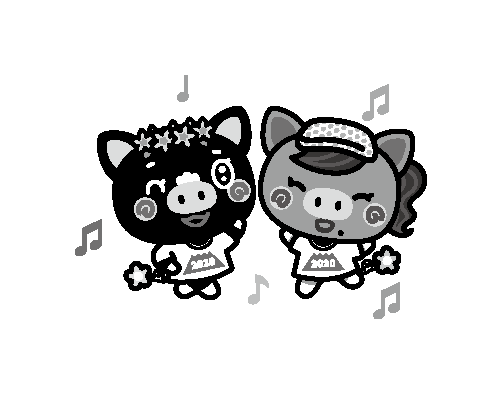 氏　名（代表者）ふりがなふりがなふりがな氏　名（代表者）住　所〒〒〒連絡先電話番号携帯電話携帯電話連絡先メールアドレスメールアドレスメールアドレス団体名ふりがなふりがな参加人数　　　　　　人　団体名参加人数　　　　　　人　肖像権動画制作に係る動画及び写真を市実行委員会公式SNS掲載等燃ゆる感動かごしま国体PRのために使用することを承諾します。※代表者の方は、参加者（高校生以下の方は各保護者）全員に確認し、全員の同意が得られた場合のみ「承諾しました」にチェックしてください。動画制作に係る動画及び写真を市実行委員会公式SNS掲載等燃ゆる感動かごしま国体PRのために使用することを承諾します。※代表者の方は、参加者（高校生以下の方は各保護者）全員に確認し、全員の同意が得られた場合のみ「承諾しました」にチェックしてください。承諾しました参加同意動画制作に参加する高校生以下の方は、各保護者の同意が必要です。※代表者の方は、高校生以下の参加者全員の各保護者に確認し、全員の同意が得られた場合のみ「同意しました」にチェックしてください。動画制作に参加する高校生以下の方は、各保護者の同意が必要です。※代表者の方は、高校生以下の参加者全員の各保護者に確認し、全員の同意が得られた場合のみ「同意しました」にチェックしてください。同意しました事務局記入欄事務局記入欄受付印撮影日撮影場所